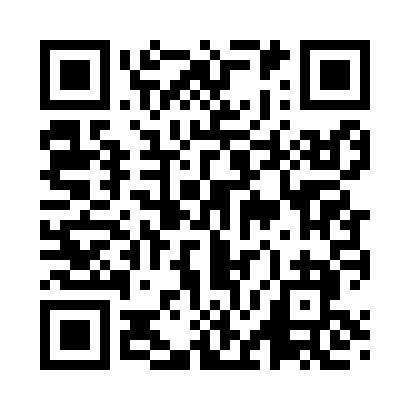 Prayer times for Hobarton, Iowa, USAMon 1 Jul 2024 - Wed 31 Jul 2024High Latitude Method: Angle Based RulePrayer Calculation Method: Islamic Society of North AmericaAsar Calculation Method: ShafiPrayer times provided by https://www.salahtimes.comDateDayFajrSunriseDhuhrAsrMaghribIsha1Mon3:555:421:215:269:0010:472Tue3:565:431:215:269:0010:473Wed3:575:431:225:269:0010:464Thu3:585:441:225:268:5910:455Fri3:595:441:225:268:5910:456Sat4:005:451:225:268:5910:447Sun4:015:461:225:268:5810:438Mon4:025:461:225:268:5810:439Tue4:035:471:235:268:5810:4210Wed4:045:481:235:268:5710:4111Thu4:055:491:235:268:5710:4012Fri4:065:491:235:268:5610:3913Sat4:075:501:235:268:5510:3814Sun4:095:511:235:268:5510:3715Mon4:105:521:235:268:5410:3616Tue4:115:531:235:268:5310:3517Wed4:135:541:235:268:5310:3418Thu4:145:551:235:268:5210:3219Fri4:155:561:245:258:5110:3120Sat4:175:561:245:258:5010:3021Sun4:185:571:245:258:4910:2822Mon4:205:581:245:258:4810:2723Tue4:215:591:245:248:4810:2624Wed4:226:001:245:248:4710:2425Thu4:246:011:245:248:4610:2326Fri4:256:021:245:248:4510:2127Sat4:276:031:245:238:4310:2028Sun4:286:041:245:238:4210:1829Mon4:306:051:245:238:4110:1730Tue4:316:061:245:228:4010:1531Wed4:336:071:245:228:3910:13